Stage sportif    2° sem. Vacance de PâquesOrganisé par l’ASBL  « Sport et Culture »Ce stage aura lieu du 14 avril au 18 avril 2014 (REF SP2)Nous proposerons ce stage pour les enfants de 9 à 15 ans.Quand ? 	Du 14 au 18 avril 2014Horaire ?	 De 9h à 16h30Où ? 		Au Centre Sportif de Saint-HubertPrix ?		 55 € la semaineInscription ? Mail : centresportifsth@hotmail.com Internet : www.centresportifsth.net  onglet « réservation » rubriques « Stage » puis « Stage Pâques SP2 » Paiement ? Uniquement sur place lors du 1° jour.                      Clôture des inscriptions dès que le groupe est complet (22 personnes).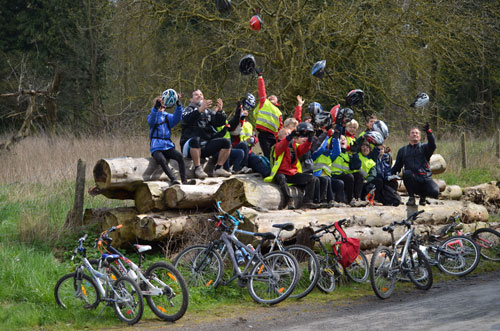 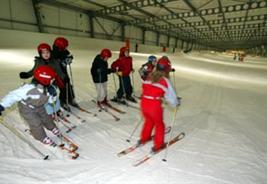 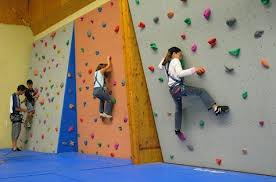 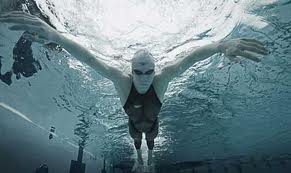 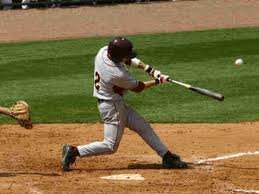 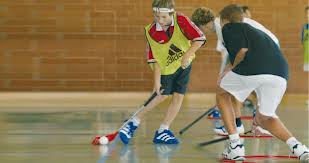 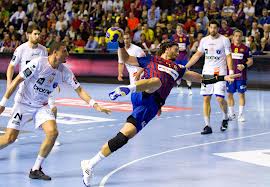 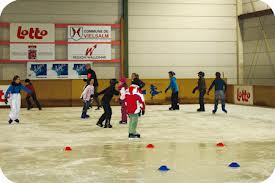 Programme de la semaineProgramme de la semaineProgramme de la semaineJourMatin MidiAPMLundiNatation/VolleyHandball/EscaladeHandball/EscaladeMardiNatation/Parcours d’audaceHandball/UnihocHandball/UnihocMercredi Natation/RollersHandball/BaseballHandball/BaseballJeudiJournée sportive "hiver"Journée sportive "hiver"VendrediNatation/VTTVTT